Károli Gáspár Református EgyetemGAzdaságtudományi, Egészségtudományi és Szociális KarIntézet neve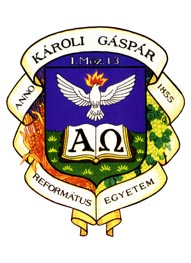 A dolgozat pontos címe(szakdolgozat)Témavezető:								Készítette:oktató neve								Hallgató nevebeosztás								xxxxxxxx szakos hallgatóBudapest/Nagykőrös20…SZAKDOLGOZATA dolgozat írójának neve